Publicado en Ciudad de México el 05/08/2024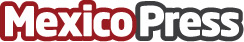 TES America destaca el impacto de vivir cerca de una antena de telecomunicaciones o de alta tensiónSi se puede ver con facilidad una antena de telecomunicaciones o de alta tensión, se podría estar en un punto de máxima exposición a la radiación electromagnética, lo que podría afectar la saludDatos de contacto:ContactoLithiumpr5529396819Nota de prensa publicada en: https://www.mexicopress.com.mx/tes-america-destaca-el-impacto-de-vivir-cerca Categorías: Nacional Telecomunicaciones Ciberseguridad Estado de México Ciudad de México Innovación Tecnológica http://www.mexicopress.com.mx